FICHE DE COMPETENCES ET D’OBJECTIFS Nom et prénom de l’alternant :Formation suivie :Date :Compétences à acquérirSavoirs et connaissances du métier :Savoirs-êtres :Compétences transverses :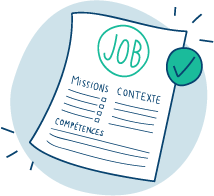 Objectifs à acquérirMissionsPériodesRessources (humaines, matérielles…)Indicateurs de suiviExemple :Contribuer aux missions de contrôle et d’engagement financierExemple :Gestion des demandes de prise en charge :Réception et vérification de la complétude et la conformité des dossiersEngagement d’actions dans le système d’information selon les procédures internesExemple :Toute l’annéeExemple :Système d’informationExemple :Nombre de dossiers pris en charge